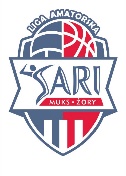 I LigaData meczu:							Godzina rozpoczęcia meczu:  Miejsce meczu:							Godzina zakończenia meczu:  Sankcja/Kara					     Sankcja/KaraWynik meczu:Sędzia I –		UWAGI:  II LigaData meczu:							Godzina rozpoczęcia meczu:  Miejsce meczu:							Godzina zakończenia meczu:  Sankcja/Kara					     Sankcja/KaraWynik meczu:Sędzia I –	UWAGI:  										 GOSPODARZGOSPODARZGOSPODARZGOSPODARZGOŚĆGOŚĆGOŚĆGOŚĆWynik 
setaSETCZAS 1CZAS 2ZMIANYSETCZAS 1CZAS 2ZMIANY=======IIIIIIIIIIIIIVIVVVGOSPODARZGOSPODARZGOSPODARZGOSPODARZGOŚĆGOŚĆGOŚĆGOŚĆWynik 
setaSETCZAS 1CZAS 2ZMIANYSETCZAS 1CZAS 2ZMIANY=======IIIIIIIIIIIIIVIVVV